DOMANDA DI ISCRIZIONE ALLA SCUOLA DELL’INFANZIAAl Dirigente scolastico dell’ISTITUTO COMPRENSIVO STATALE “GIULIO LUSI”ARIANO IRPINO_l_ sottoscritt ____________________________________________________________________________   (cognome e nome)in qualità di  genitore/esercente la responsabilità genitoriale  tutore  affidatario,  tel _____________________________ mail ___________________________________________________CHIEDEl’iscrizione del__ bambin _ _________________________________________________________________(cognome e nome) a codesta scuola dell’infanzia del plesso  ____________________________________ per l’a. s. 2023-2024chiede di avvalersi,sulla base del piano triennale dell’offerta formativa della scuola e delle risorse disponibili, del seguente orario: orario ordinario delle attività educative per 40 ore settimanali ; orario ridotto delle attività educative con svolgimento nella fascia del mattino per 25 ore settimanali (se       si raggiunge il numero per la formazione di una sezione a tempo ridotto).chiede altresì di avvalersi: dell’anticipo (per i nati entro il 30 aprile 2021) subordinatamente alla disponibilità di posti e alla precedenza dei nati che compiono tre anni entro il 31 dicembre 2023.In base alle norme sullo snellimento dell’attività amministrativa, consapevole delle responsabilità cui va incontro in caso di dichiarazione non corrispondente al vero,dichiara che- _l_ bambin _ ___________________________________________________________________________   (cognome e nome)				         (codice fiscale)- è nat_ a ___________________________________________________ il __________________________- è cittadino  italiano  altro (indicare nazionalità) ______________________________________________- è residente a ___________________________________________________ (prov. ) _________________- Via/piazza _______________________________________n._____tel._____________________________la propria famiglia convivente è composta, oltre al bambino, da:1. ________________________________________ ____________________________________ _________________2. ________________________________________ ____________________________________ _________________3. ________________________________________ ____________________________________ _________________4. ________________________________________ ____________________________________ _________________               (cognome e nome)		    	  (luogo e data di nascita)	                          (grado di parentela)Firma di autocertificazione* ____________________________________________________(Legge n. 127 del 1997, d.P.R. n. 445 del 2000) da sottoscrivere al momento della presentazione della domanda alla scuola* Alla luce delle disposizioni del codice civile in materia di filiazione, la richiesta di iscrizione, rientrando nella responsabilità genitoriale, deve essere sempre condivisa dai genitori. Qualora la domanda sia firmata da un solo genitore, si intende che la scelta dell’istituzione scolastica sia stata condivisa.Il sottoscritto, presa visione dell’informativa resa dalla scuola ai sensi dell’articolo 13  del Regolamento (UE) 2016/679 del Parlamento europeo e del Consiglio del 27 aprile 2016 relativo alla protezione delle persone fisiche con riguardo al trattamento dei dati personali, nonché alla libera circolazione di tali dati, dichiara di essere consapevole che la scuola presso la quale il bambino risulta iscritto può utilizzare i dati contenuti nella presente autocertificazione esclusivamente nell’ambito e per i fini istituzionali propri della Pubblica Amministrazione (decreto legislativo 30.6.2003, n. 196 e successive modificazioni, Regolamento (UE) 2016/679).Data      			 		Presa visione *                          __________________		____________________________________________________________________		__________________________________________________* Alla luce delle disposizioni del codice civile in materia di filiazione, la richiesta di iscrizione, rientrando nella responsabilità genitoriale, deve essere sempre condivisa dai genitori. Qualora la domanda sia firmata da un solo genitore, si intende che la scelta dell’istituzione scolastica sia stata condivisa. Modulo per l’esercizio del diritto di scegliere se avvalersi o non avvalersi  dell’insegnamento della RELIGIONE CATTOLICA per l’ a.s.    2023/2024Il/La sottoscritto/a   ______________________________________      padre   madre   tutore dell’alunno/a      ___________________________________________________  Premesso che lo Stato, assicura l’insegnamento della religione cattolica nelle scuole di ogni ordine e grado in conformità all’accordo che apporta modifiche al Concordato Lateranense (art.9.2), il presente modulo costituisce richiesta dell’autorità scolastica in ordine all’esercizio del diritto di scegliere se avvalersi o non avvalersi dell’insegnamento della religione cattolica. La scelta operata all’atto dell’iscrizione ha effetto per l’intero anno scolastico cui si riferisce, con il diritto di scegliere ogni anno se avvalersi o non avvalersi dell’insegnamento della religione cattolica. CHIEDE che il/la  proprio/a  figlio/a  possa: avvalersi dell’insegnamento della Religione Cattolica non avvalersi dell’insegnamento della Religione Cattolica  Firma _____________________________________ 	data___________________ Modulo integrativo per la scelta degli alunni che non si avvalgono  dell’insegnamento della RELIGIONE CATTOLICA. Consapevole che la scelta all’atto dell’iscrizione ha effetto per l’intero anno scolastico cui si riferisce, chiede, in luogo dell’insegnamento della religione cattolica: A) Attività didattiche e formative B) Libera attività di studio e/o di ricerca senza assistenza di personale docente C) Uscita dalla scuola (solo se coincidente con la prima o ultima ora di lezione).(*)  (*) nel caso di alunno minore subentra la responsabilità del genitore o di chi ne fa le veci, pertanto è necessario che la dichiarazione dello studente, di uscita dalla scuola, sia controfirmata dal genitore e che il genitore o chi esercita la patria potestà dia puntuali indicazioni per iscritto in ordine alle modalità di uscita dell’alunno dalla scuola. In caso di genitori separati o divorziati è prevista la firma di entrambi (art.155 codice civile, modificato  dalla legge 08.02.2006 n.54) data _________________ Firma dell’alunno/a  ______________________________________ Firma del genitore o di che ne fa le veci _______________________ 	  _____________________________________________________________ Art. 9.2 dell’accorso con prot. Addizionale tra la Repubblica Italiana e la Santa Sede firmato il 18.02.2984, ratificato con la legge 25.03.85, n.121, che apporta modificazioni al Concordato Lateranense dell’11.02.1929: “La Repubblica Italiana, riconoscendo il valore della cultura religiosa e tenendo conto che i principi del cattolicesimo fanno parte del patrimonio storico del popolo italiano, continuerà ad assicurare, nel quadro delle finalità della scuola, l’insegnamento della religione cattolica nelle scuole pubbliche di ogni ordine e grado. Nel rispetto della libertà di conoscenza e della responsabilità educativa  dei genitori, è garantito a ciascuno il diritto di scegliere se avvalersi o non di detto insegnamento. All’atto dell’iscrizione gli studenti o i loro genitori eserciteranno tale diritto, su richiesta dell’autorità scolastica, senza che la loro scelta possa dar luogo ad alcuna forma di discriminazione.  LIBERATORIA/AUTORIZZAZIONE PER LA PUBBLICAZIONE DI FOTO E VIDEO  Il/La sottoscritto/a ____________________________________________________________________ Cognome ______________________________________ Nome _______________________________ Nato/a a ________________________________ Prov. ________ Il __________________________ Residente a _____________________ Prov. ____ Via _______________________________ n° ___ C.F. _____________________________________________ con la presente: AUTORIZZA  A titolo gratuito, senza limiti di tempo, anche ai sensi degli artt. 10 e 320 cod.civ. e degli artt. 96 e 97 legge 22.4.1941, n. 633, Legge sul diritto d’autore, alla pubblicazione e/o diffusione in qualsiasi forma delle proprie immagini sul sito internet “dell’I.C. Giulio Lusi” su carta stampata e/o su qualsiasi altro mezzo di diffusione, nonché autorizza la conservazione delle foto e dei video stessi negli archivi informatici della Società/Ente e prende atto che la finalità di tali pubblicazioni sono meramente di carattere informativo ed eventualmente promozionale. La presente liberatoria/autorizzazione potrà essere revocata in ogni tempo con comunicazione scritta da inviare via posta ele o e-mail.  Luogo e Data: ______________________ In fede _________________________________ Informativa per la pubblicazione dei dati  Informativa ai sensi dell’art. 13 del D. Lgs. n. 196/2003. Si informa che il trattamento dei dati personali, informa che i dati personali conferiti con la presente liberatoria saranno trattati con modalità cartacee e telematiche nel rispetto della vigente normativa e dei principi di correttezza, liceità, trasparenza e riservatezza; in tale ottica i dati forniti, ivi incluso il ritratto contenuto nelle fotografie suindicate, verranno utilizzati per le finalità strettamente connesse e strumentali alle attività come indicate nella su estesa liberatoria. Il conferimento del consenso al trattamento dei dati personali è facoltativo. In qualsiasi momento è possibile esercitare tutti i diritti indicati dall’articolo 7 del D. Lgs. n. 196/2003, in particolare la cancellazione, la rettifica o l’integrazione dei dati. Tali diritti potranno essere esercitati inviando comunicazione scritta. presto il consenso     nego il consensoLuogo e Data: _____________________ Firma (leggibile) ___________________________________ 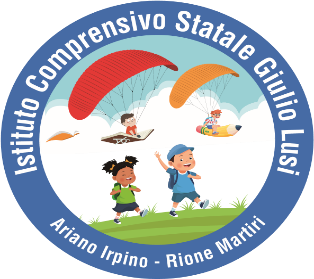 I S T I T U T O    C O M P R E N S I V O   STATALE“Giulio Lusi”SCUOLA  DELL’INFANZIA E DEL PRIMO CICLO DI ISTRUZIONEVia Villa Caracciolo –  83031  Ariano Irpino (AV)e-mail: avic863009@istruzione.it – PEC: avic863009@pec.istruzione.itCod. Fisc. 90013080644 -  Tel. 0825/871425 - Fax 0825/871400Web site: www.icgiuliolusi.edu.it-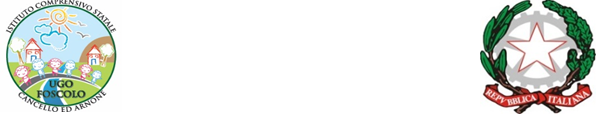 